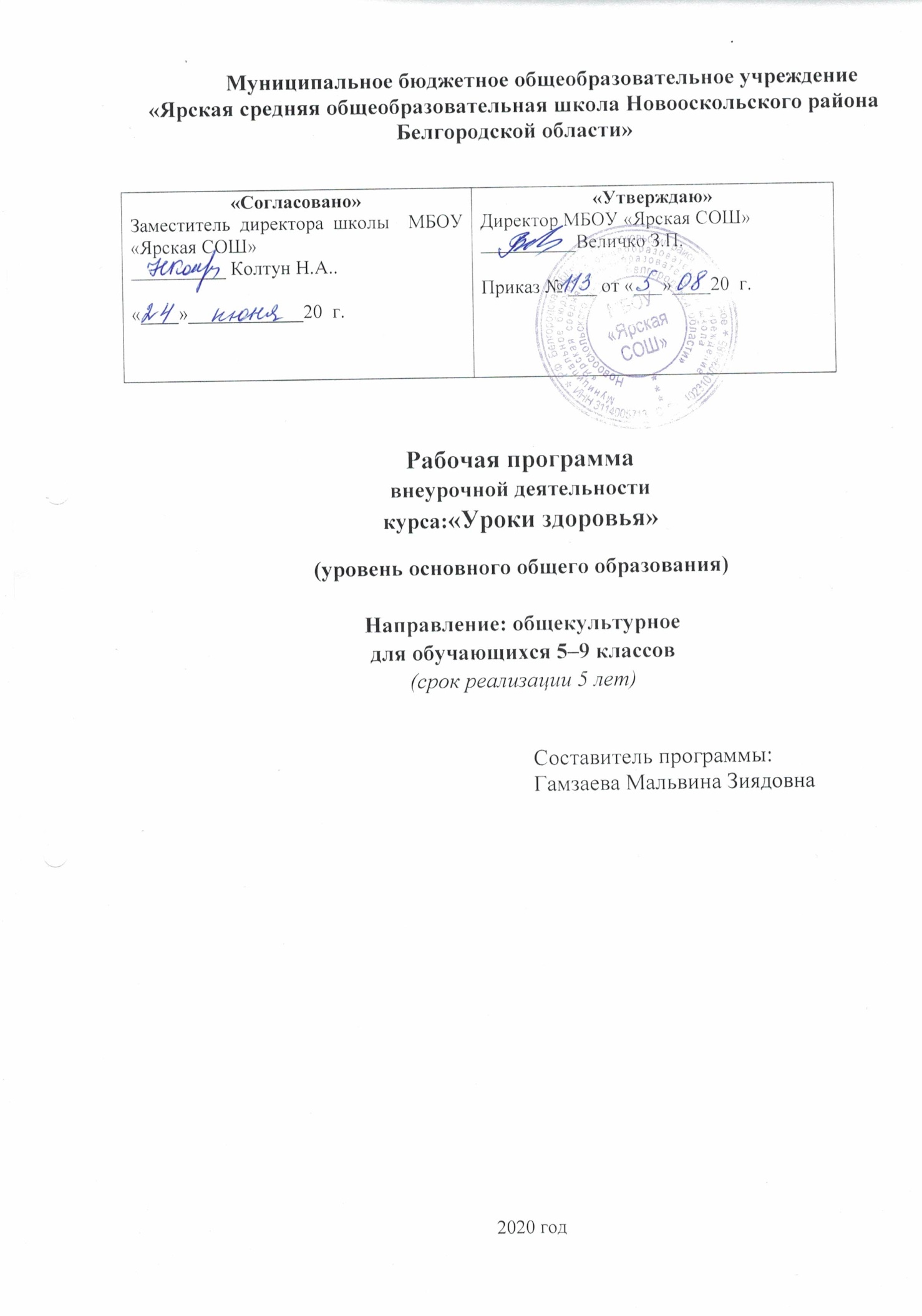 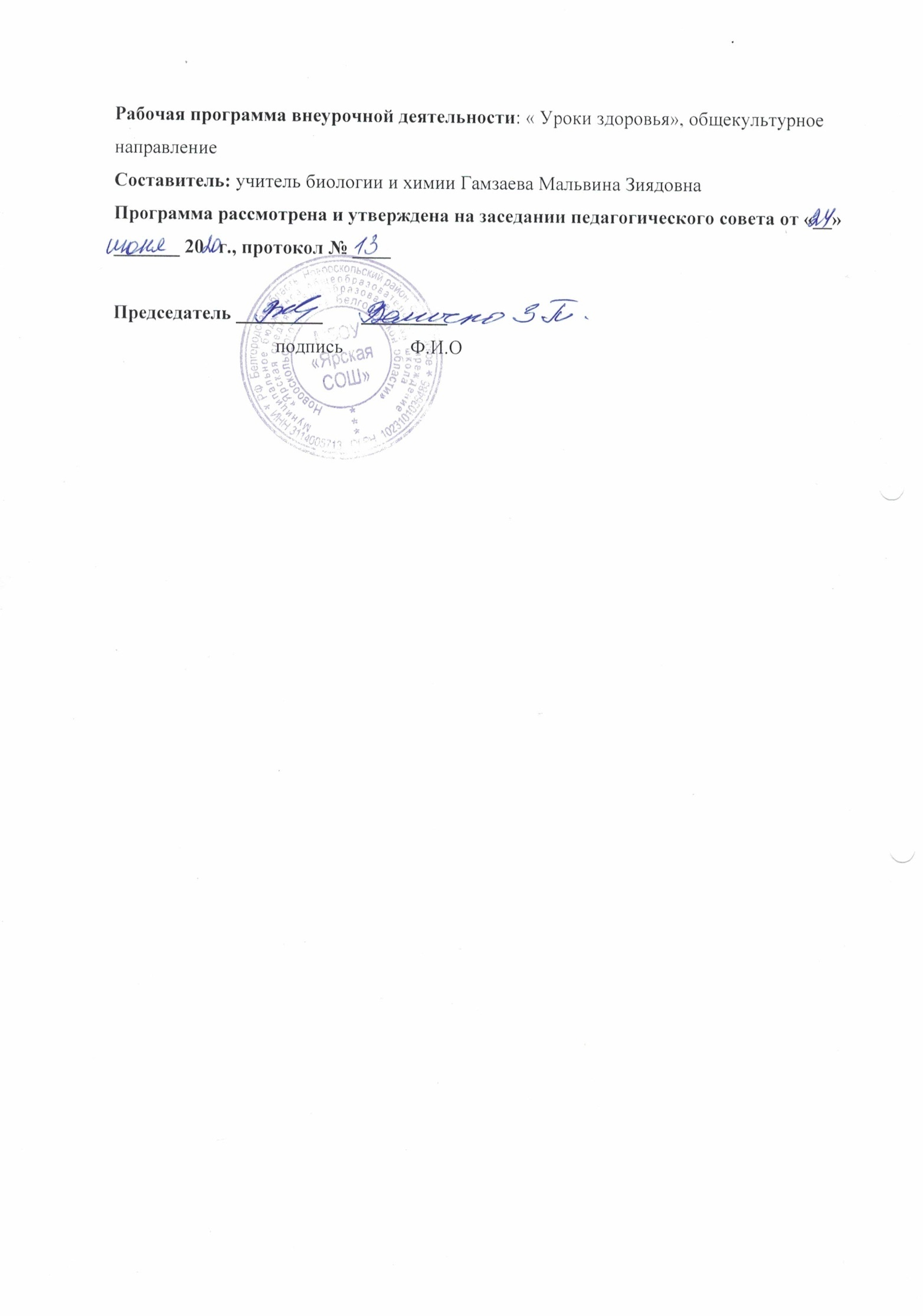 Пояснительная запискаДанная рабочая программа внеурочной деятельности «Уроки здоровья» составлена в соответствии с требованиями Федерального государственного образовательного стандарта основного общего образования, на основе методических рекомендаций по оформлению комплексной программы внеурочной деятельности в условиях реализации ФГОС основного общего образования. В основу данной программы положена примерная программа внеурочной деятельности «Уроки здоровья» Е.А. Богачевой и С.А.Панченко. Методические рекомендации по реализации программы внеурочной деятельности «Уроки здоровья», в 2-х частях/ Богачева Е.А., Панченко С.А.; БелИРО. - Белгород: Изд-во ООО ИПЦ «Политерра», 2018. - 33 с.Курс проводится в рамках общекультурной направленности внеурочной деятельности.По способу организации педагогического процесса программа опирается на основные положения программы развития универсальных учебных действий, примерные программы отдельных учебных предметов, программу воспитания и социализации обучающихся в части формирования экологической культуры, здорового и безопасного образа жизни.Программа построена на основе общенациональных ценностей российского общества, таких, как здоровье человека, здоровый и безопасный образ жизни, и направлена на воспитание ценностного отношения к здоровью человека, формирование способности проектировать здоровый образ жизни в разных условиях, мотивацию на самообразование в области здоровья.Программа является самостоятельным курсом и может быть использована образовательным учреждением любого типа.Актуальность программыЗафиксирована в федеральном государственном образовательном стандарте. Воспитание здорового человека, здоровьеориентированный стиль жизни, формирующий представления о неразрывной связи внутренней и внешней среды организма и дающий методический инструмент управления своим здоровьем, выступает основой научного подхода к здоровью, заложенного в трудах И.П.Павлова, Л.С.Выготского, модели управления школой здоровья В.Н.Ирхина. Культура здоровья выступает как способ и результат адаптации и организации жизнедеятельности человека. От её формирования напрямую зависит полнота использования человеком своего здоровья. Программа «Уроки здоровья» имеет профилактическую направленность, базируется на научных достижениях в области образования и психологии. В ней учтены рекомендации ВОЗ и ЮНЕСКО по образованию и просвещению по вопросам здоровья.Основной принцип (концепция) программы :отношение к здоровью как личной и общественной ценности, условию самореализации личности, устойчивого развития общества, национальной безопасности государства;целостный подход к здоровью в единстве его физического (сила, ловкость, выносливость), физиологического (способность к адаптации и устойчивость к заболеваниям), психического (умственная работоспособность, контроль над эмоциями), социально-психологического (культура учебной и коммуникативной деятельности) и духовного (иерархия ценностей) компонентов;комплексный естественно-научный и гуманитарный подход к здоровью как проблеме не только медицинской, но и социокультурной, педагогической, психологической;приоритетность здоровьеориентированного мышления для понимания феномена здоровья и управления им;ведущая роль социально-психологического здоровья и духовного здоровья личности, ее культуры для успешной социализации и самореализации в жизни;стратегическая ориентация на формирование здоровьеориентированного уклада школьной жизни средствами вовлечения обучающихся в совместное со взрослыми проектирование образовательной среды школы и развития у обучающихся культуры здорового и безопасного образа жизни, учитывающего их индивидуальные особенности;-обучение в реальных жизненных ситуациях, формирование личного опыта культуры здорового и безопасного образа жизни.Структура программы разработана с учетом возрастной психологии детей.Цель и задачи программыЦель:Воспитание культуры здорового и безопасного образа жизни, формирование ценностного отношения к жизни во всех ее проявлениях, к своему здоровью и здоровью окружающих, воспитание чувства ответственности за здоровье, формирование личного опыта здоровьеориентированной деятельности.Задачи:Образовательные:научить обучающихся делать осознанный выбор поступков, поведения, позволяющих сохранять и укреплять здоровье;научить выполнять правила личной гигиены и развить готовность на основе её использования самостоятельно поддерживать своё здоровье;обучить элементарным навыкам эмоциональной разгрузки (релаксации).Развивающие:-способствовать развитию индивидуальности, творческой активности и импровизационных способностей обучающихся;-дать представление с учётом принципа информационной безопасности о негативных факторах риска здоровью детей (сниженная двигательная активность, инфекционные заболевания, переутомления и т. п.), о существовании и причинах возникновения зависимостей от табака, алкоголя, наркотиков и других психоактивных веществ, их пагубном влиянии на здоровье;дать представление о влиянии позитивных и негативных эмоций на здоровье, в том числе получаемых от общения с компьютером, просмотра телепередач, участия в азартных играх;-развить коммуникативные способности детей через элементарные групповые и индивидуальные тренинги.Социальные (воспитательные):формировать способность видеть и понимать единство и взаимосвязь физического, физиологического, психического, социально-психологического, духовного здоровья; соблюдать нормы законодательства, основные социальные модели, нормы и правила этики в области здоровья;формировать способность и потребность соблюдать здоровый образ жизни; умение рационально использовать физическую и интеллектуальную деятельность, понимать важность физической культуры;формировать негативное отношение к курению, алкоголю, употреблению ПАВ, умение противостоять факторам, негативно влияющим на здоровье;формировать готовность придавать здоровьеориентированную направленность своей деятельности, участвовать в пропаганде здорового и безопасного образа жизни, мотивировать окружающих на ведение здорового образа жизни.Срок реализации программыПрограмма рассчитана на 170 часов за пять лет  обучения, состоит из 9 модулей и построена по принципу ступеней (от простого - к сложному). Такой подход позволяет выйти на определенный уровень взаимодействия педагога с детьми, при котором работа выстраивается по четкому алгоритму: программа «Уроки здоровья» предполагает последовательный переход от воспитательных результатов первого к результатам третьего уровня в различных видах внеурочной деятельности. Программа направлена на то, чтобы помочь педагогам в достижении результата обучения - «принятия на себя ответственности за здоровье». Срок реализации программы -5 лет . Общее количество часов в год: 34 часа (5-9-е классы).Формы и режим занятийРежим занятий определяется с учетом индивидуальных особенностей детей, а также их занятости в других сферах деятельности.Общее количество часов:170 5-9 классы - 34 ч в годКоличество часов и занятий в неделю:1 час в неделю.Виды деятельности: проблемно - ценностное общение, ролевая игра, социальное проектирование, проектная и исследовательская деятельность, спортивно- оздоровительная деятельность, общественно-полезнаядеятельность, волонтерская деятельность.Основные формы организации коллектива учащихся: взаимодействие в группе, диспут, дискуссия, тренинг, встречи с интересными людьми, акции, соревнования, экскурсии. Отбор содержания проведен с учетом системно-деятельностного подхода, в соответствии с которым обучающиеся осваивают предметно- деятельностное содержание, значимое для формирования умений повседневной, личностно и общественно значимой здоровьеориентированной практической деятельности. Большое внимание уделяется использованию интерактивных методов обучения, включению обучающихся в специально создаваемые жизненные ситуации нравственного выбора, формированию навыков здорового и безопасного образа жизни.Реализуемые мероприятия проводятся как в учебном классе, так и в социуме (в организациях культуры, спорта, совместно с общественными организациями и т.п.).Планируемые результаты освоения программыВ программе «Уроки здоровья» обучение здоровью на основе навыков содержание ассоциируется со специальным знанием о здоровье и отношением к себе и окружающим, а также навыками, необходимыми для оказания влияния на поведение и условия, касающиеся здоровья. Обучение здоровью на основе навыков воспитывает способность применять полученные знания, формирует определенное отношение, развивает навыки принятия положительных решений и осуществления шагов, направленных на защиту собственного здоровья и здоровья других.Предметные результаты:1.Смогут раскрывать содержание понятий здоровья, здоровый образ жизни, рациональное питание.2.Проводить аргументацию зависимости здоровья человека от состояния окружающей среды; необходимости соблюдения мер профилактики заболеваний, нарушения осанки, зрения, слуха, стрессов, инфекционных и простудных заболеваний;3.Знать и аргументировать основные правила поведения в природе; основные принципы здорового образа жизни ,рациональной организации труда и отдыха;4.Влияние факторов риска на здоровье человека;5.Описывать и использовать приёмы оказания первой помощи;6.Смогут прогнозировать воздействие негативных факторов на организм;7.Приводить примеры негативных факторов, влияющих на здоровье;8.Смогут аргументировать в отношении поступков других людей, наносящих вред своему здоровью.9.Смогут обеспечивать уход за телом и жилищем ;10.Смогут взаимодействовать в группе (распределение обязанностей);11.Смогут находить необходимую информацию на различных видах носителей ;12.Смогут презентовать результаты собственной деятельности;
Метапредметные результаты:1. Способность выделять ценность здоровья, здорового и безопасного образа жизни как целевой приоритет при организации собственной жизнедеятельности, взаимодействии с людьми2. Умение адекватно использовать знания о позитивных и негативных факторах, влияющих на здоровье3. Способность рационально организовывать физическую и интеллектуальную деятельность4. Умение противостоять негативным факторам, приводящим к ухудшению здоровья.5. Формирование умения позитивного коммуникативного общения с окружающими.Личностные результаты:1. Формирование культуры здоровья – отношения к здоровью как высшей ценности человека2. Развитие личностных качеств, обеспечивающих осознанный выбор поведения, снижающего или исключающего воздействие факторов, способных нанести вред физическому и психическому здоровью.3. Формирование потребности ответственного отношения к окружающим и осознания ценности человеческой жизни.Содержание занятий внеурочной деятельности «Уроки здоровья» Содержание программы 5-8-х классовТематическое планирование программы внеурочной деятельности «Уроки здоровья» для обучающихся 5-9 классов с указанием количества часов, отводимых на освоение каждой темыПрограмма рассчитана на 136 часов за четыре года обучения, состоит из 9 модулей. Тематическое построение программы позволит объединить (сгруппировать) ряд занятий в тематические блоки, что обеспечивает целостный и комплексный подход в решении поставленных задач.Тема5 -6класс7 класс8класс9 классМодуль 1.Самопознание и самооценкаСамопознание и самооценкаУзнаю себяЯ сам, моиМои ценности.Моя самооценка иСубъективные иинтересы,мои поступки.объективныеспособности.Ты и твое здоровье.признаки здоровья.Что ты сможешьЯ и моиПредставление оЧто дается тебе отсделать для своегосоциальные роли.здоровом ирождения.здоровья.Я принимаюбольном теле в разных культурах.СамоанализЗакаливание и егорешения.физическогозначение вФизические исамочувствия.укрепленииРазвитиепсихологическиездоровья.самооценки.изменения вВнешние иУверенность в себе.подростковомвнутренниеОцениваю себя иПреодолениевозрасте.признакисвои поступки.стеснительности.Репродуктивноезаболевания:здоровье юноши иизменениеШесть основныхКризисы развития вдевушки. Понятиетемпературы тела,страхов: бедность,период взросления.о генотипе икожныеболезнь, старость,фенотипе.высыпания,осуждение, потеряИмидж человека.покраснение, отек,любви, смерть.Направлениеболи, нарушениеПсихологическийЖелаемыеличности: Я -пульса, тошнота,настрой переноситьизменения.концепция, понятиеголовокружение истрахи.Планирование ио локусе контроля.т.д.способыПреодолениереализации планов.Представление оИнтересы и ихтревожности.Ответственность ипсихологии пола,соответствиесвобода выбора.гендерныхвыбираемымпозициях.занятиям.Эмоции иЭмоции и чувства.Причины эмоций.Эмоции и успехи вЭмоциональнаячувстваТвои эмоции иВлияние эмоций наработе.интеллигентность.здоровье.общение.Проявление эмоцийСамоконтроль иПоложительные ии темперамент.саморегуляцияотрицательныеУправлениенастроения иэмоции.негативными эмоциями.Проявление эмоций и темперамент.поведения.Оптимизм иСтресс.пессимизм.Мои сильныеПсихологическиеПредупреждениестороны.комплексы и путистресса.Моиих преодоления.УправлениеположительныеНеврозы и ихстрессом.черты характера.профилактика. Умение владеть собой.Модуль 2. Взаимоотношения с другими людьми Модуль 2. Взаимоотношения с другими людьми Модуль 2. Взаимоотношения с другими людьми Модуль 2. Взаимоотношения с другими людьми Модуль 2. Взаимоотношения с другими людьми Я сВажность общенияГруппы поФормальные иИндивидуальныеровесниками ис другими людьми.интересам.неформальныеразличия вровесниками игруппы, ихвосприятии ивзрослымиДружба и друзья.Сотрудничество всоциально-понимании людьмигруппе.психологическаядруг друга.Общение испецифика.здоровье.СопротивлениеОсновыОсновные правила общения с ровесниками и старшими.Знакомые и незнакомые люди.Ситуации, требующие соблюдение осторожности.психологическому давлению со стороны.Навыки,необходимые для противостояния негативным влияниям в сфере отношения к здоровью.Молодежные группировки, субкультуры.Взаимоотношения в группе: роли и лидерство в группе.Что такоеконфликты.Причиныконфликтов. Пути решения конфликтной ситуации.взаимоотношенияполов. Мужские иженскиеобязанности.Любовь иромантическиеотношения.Межличностные отношения: дружба, любовь, вражда,одиночество. Этика взаимоотношений.Эффективная коммуникацияЭффективная коммуникация.Вербальная коммуникация.Невербальная коммуникация.Базовыекомпонентыобщения:внимание,слушание, активноеслушание.Социальные нормы поведения.Положение личности в группе. Ролевые позиции в группе.Критика и ее виды. Способыреагирования на критику.Нормы поведения. Этикет.Референтныегруппы. Тактикавзаимодействия:диктант,сотрудничество,конфронтация,невмешательство.Инструментыобщения:конструктивнаякритика,поддержка,убеждение и др.групповоедавление.Биологическое и социальное во взаимоотношениях людей.Поведенческие риски, опасные для здоровья.Построение модели поведения в конфликтных ситуациях.Социальные стереотипыРазличия и сходство интересов мальчиков и девочек.Причиныконфликтов между мальчиками и девочками.Социальные стереотипы в обществе.Влияниестереотипов напсихическоездоровье.Гендерное равенство и справедливость.Проявление симпатий.Уважение к противоположному полу.Дискриминация отдельных социальных групп.Социальные последствия дискриминации.Модуль 3. Выбор здорового образа жизни. Профилактика вредных привычекМодуль 3. Выбор здорового образа жизни. Профилактика вредных привычекМодуль 3. Выбор здорового образа жизни. Профилактика вредных привычекМодуль 3. Выбор здорового образа жизни. Профилактика вредных привычекМодуль 3. Выбор здорового образа жизни. Профилактика вредных привычекКомпетентность в вопросах здоровьяФакторы,влияющие на здоровье.Участие в создании здоровьесберегающ ей среды.Физическое, психическое и социальное здоровье.Участие в создании здоровьесберегающ ей среды.Здоровье как средстводостижения целей.Участие в создании здоровьесберегающ ей среды.Ответственность общества за здоровье населения.Участие в создании здоровьесберегающ ей среды.Рациональная организация труда и отдыха.Гигиена труда и отдыхапятиклассника.Учебные навыки. Мотивация кГигиена труда и отдыхашестиклассника.Планирование времени.Гигиена труда и отдыхасемиклассника.Переутомление, его субъективные иТаймменеджмент и здоровье.Физический труд - необходимое условие развитияобучению.Биологическиеобъективныеорганизма.ритмы организма:признаки, методыпризнаки, методыВнимание исуточные,снятия.Рациональныепамять. Правиланедельные,способы усвоенияпознания исезонные.Оптимальныеучебнойшкольныеусловия труда,условия труда,информации.предметы.Периодымикроклиматвработоспособности.классе и квартире.классе и квартире.Причины потерьПравилаИндивидуальныйздоровья учащихсявыполнениярежим физическихВоля человекаив процесседомашних заданий.и умственныхпути ее развития.обучения.нагрузок.Работа с текстомСамоанализучебника.Методыфизического иСоставлениетренировки памятипсихическогопланов и опорныхи внимания.состояния.конспектов.Методы снятияПланированиепереутомления.труда и отдыха вэкстремальныхусловиях: во времяэкзаменов,тренировок,соревнований.Гигиена иГигиеническиеСистемы органов иМеханизмыСпособы оказанияпрофилактикаправила. Уход заих саморегуляция.защиты организма.защиты организма.самопомощи прикожей, волосами,Иммунитет.различныхзаболеваниийногтями.Профилактика«Активные»инедомоганиях.заболеваний«пассивные»Гигиена полостиорганов чувств:способы егоспособы егоВыборрта.зрения, слуха.повышения.гигиеническихГимнастика дляАллергия.средств для уходаПричиныглаз.Признаки и перваяПризнаки и перваяза телом привозникновенияпомощь припомощь приразличныхинфекционныхПрофилактикааллергическихфункциональныхзаболеваний. Путизаболеванийреакциях.состояниях и впередачи.органов дыхания.ВирусныеразличныхПредупреждениеДыхательнаязаболевания: грипп,заболевания: грипп,климатическихинфекционныхгимнастика.гепатит, герпес,иусловиях.заболеваний.их профилактика.их профилактика.Роль кожныхПонятиеобВзаимосвязьСон и здоровье.покровов в защитеэпидемии.чистоты, эстетикиГигиена сна.организма оти здоровья.воздействияЛекарства.Влияние погоды навнешней среды.ТоксическиеПрофилактиказдоровье человека.Профилактикавещества,ихЗШШ.СезонныекожныхвлияниенаВИЧ/СПИД:требования кзаболеваний.организм. Правилаорганизм. Правилавозбудители, путиодежде и обуви.храненияипередачиупотребленияинфекции,лекарственныхсимптомыпрепаратов.заражения.ЗлоупотреблениеТестирование намедикаментами.ВИЧ/СПИД.СоциокультурныеаспектыВИЧ/СПИД:государственнаяполитика, ситуацияв обществе, отношение людей.Вред употребления психоактивных веществ (ПАВ)Понятие о ПАВ.Болезни человека, связанные с употреблением наркотиков, табака, алкоголя.Как сказать «нет»?Куда обратиться за помощью?Понятие о ПАВ.Болезни человека, связанные с употреблением наркотиков, табака, алкоголя.Как сказать «нет»?Куда обратиться за помощью?Психоактивные вещества. ПАВ зависимость.Влияние алкоголя, табака и др. на жизненно важные органы.Употребление ПАВ как слабость воли, зависимость, болезнь. Выбор и ответственность за свои поступки.Как сказать «нет»?Куда обратиться за помощью?Зависимость отПАВ: социальная,групповая,индивидуальная,физиологическая,психологическая.Возможности,трудности, и путивыздоровлениякурильщика,наркомана,алкоголика.Помочь другу.Поведение с людьми,употребляющими ПАВ.ПАВ иответственныйвыбор.Причиныупотребленияалкоголя,профилактиказлоупотребленияалкоголем.Употреблениепсихоактивныхвеществ какложный путьрешенияжизненныхпроблем.Алкогольная, наркотическая зависимость, альтернативы.Юридическая и личнаяответственность за распространение и употребление ПАВ.Модуль 4. Физическая активностьМодуль 4. Физическая активностьМодуль 4. Физическая активностьМодуль 4. Физическая активностьМодуль 4. Физическая активностьМодуль 4. Физическая активностьФизическая культура каксредство укрепления здоровьяФизические упражнения и здоровье.Физические упражнения и осанка.Утренняя зарядка. Разработка системы упражнений.Физические упражнения и здоровье.Физические упражнения и осанка.Утренняя зарядка. Разработка системы упражнений.Спорт иличностныекачества.Влияние различных видов спорта на здоровье человека.Спорт и социализация.Самоконтроль нагрузки.Индивидуальные показатели физического развития.Фитнес.Последствия гиподинамии.Физическое развитие и физическая подготовка.Физкультура и спортПотребность движении.Движение развлечение.в иЗначение движения для сердечнососудистой системы.Физическая активность для удовольствия и для тренировки.Физические,социальные,эмоциональные иментальныепреимуществахорошейфизической формы.Оценка собственной физической формы.Модуль 5. Здоровое питаниеМодуль 5. Здоровое питаниеМодуль 5. Здоровое питаниеМодуль 5. Здоровое питаниеМодуль 5. Здоровое питаниеМодуль 5. Здоровое питаниеПитание и личноеВлияние питания на здоровье.Влияние питания на здоровье.Личнаяпотребность в выборе пищи.Зависимость питания и текущего и будущегоПлюсы и минусы диет.здоровьеФункции пищевых веществ.Витамины иминеральныевещества.Роль животных и растительных жиров в организме.Разновидность и сбалансированност ь пищи.Суточный рацион. Режимупотребления жидкости.Культураповедения во время приема пищи.Возрастные потребности в пище.Изменения фигуры и вкуса в период взросления.Предупреждениепищевыхотравлений.Профилактика заболеваний пищеварительной системы.здоровья.Забота о собственной еде и закусках.Рацион питания для себя на неделю.Значение атмосферы принятия пищи.Связь междуфизическими,эмоциональными исоциальнымипроблемами ирасстройствамипищеварения.Связь между пищевыми привычками и ролевыми моделями.Что происходит с пищей в организме?Значение пищи дляпрофилактикинаиболеераспространенных заболеваний.Критическое восприятие информации о пище.Приготовление пищи в домашних условиях.Болезни питания,анорексия,ожирение.Питание в особых условиях (питание спортсменов, питание в походах, во время экзаменов).Производство,обработка и распределение продуктов питанияЧто такое пищевая цепь?Продукты местного производства и импортные.Правила хранения продуктов и готовых блюд.Местное производство продуктов питания.Традиции питания и блюда национальной кухни народов мира.Влияние обработки продуктов питания.Основныехимические и биологические загрязнители пищи: тяжелые металлы, пестициды, плесень и др.Промышленные технологии производства пищи.Влияние пищевой промышленности на окружающую среду.Вред и польза удобрений в производстве сельскохозяйственной продукции.Модуль 6. Информационная безопасностьМодуль 6. Информационная безопасностьМодуль 6. Информационная безопасностьМодуль 6. Информационная безопасностьМодуль 6. Информационная безопасностьБезопасный ИнтернетПлюсы и минусы использования сотовых телефонов и других современных гаджетовИспользование сети интернет для поиска позитивной информации.Профилактика рисков и угроз, связанных с использованием современных информационных технологий сети Интернет.Профилактика антисоциального поведения среди детей в целях недопущения их вовлечения в преступную деятельность.Модуль 7. Безопасное поведение. Предупреждение несчастных случаев итравматизмаМодуль 7. Безопасное поведение. Предупреждение несчастных случаев итравматизмаМодуль 7. Безопасное поведение. Предупреждение несчастных случаев итравматизмаМодуль 7. Безопасное поведение. Предупреждение несчастных случаев итравматизмаМодуль 7. Безопасное поведение. Предупреждение несчастных случаев итравматизмаПричины несчастныхОпасные факторы современного жилища, школы,Экстремальные виды спорта и другие спортивныеПравила поведения при аварийных ситуациях:Травматизм в местах массовых скоплений людей.случаев. Предупреждение несчастных случаев.игровой площадки.Безопасное поведение пешеходов на оживленных улицах и дорогах.Опасность припользованиипиротехническимисредствами.Предупреждениенесчастныхслучаев.увлечения, связанные с риском. Оценка рисков.Травматизм при конфликтах.Угроза века - терроризм.пожарах,затоплениях,разрушениях.Совпадение спаническимсостоянием.Прогноз развития травмоопасной ситуации, меры предупреждения травмы.Путешествия (лес, вода, пустыня), правила поведения при стихийных бедствиях.Предупреждение насилияПоведение в опасных ситуациях.Жестокоеобращение с детьми и подростками.Насилие и издевательства в школе.Профилактикабуллинга,троллинга.Поведение в криминогенных ситуациях, незнакомой среде.Административнаяи юридическаяответственностьпри созданиитравмоопаснойситуации,нанесениителесныхповреждений.Первая помощьпострадавшемуПервая помощь пострадавшемуПервая помощь пострадавшемуПервая помощь пострадавшемуПервая помощь пострадавшемуМодуль 8. Семейные ценностиМодуль 8. Семейные ценностиМодуль 8. Семейные ценностиМодуль 8. Семейные ценностиМодуль 8. Семейные ценностиЯ в семьеВзаимоотношения в семье.Потребности членов семьи. Лидерство в семье.Самоактуализация в семье.Установление семейных связей.Ценности в семье.Отношения в семье.Разрешение конфликтов в семье.Человек в семье. Семья и ее функции. Психологический климат семьи. Как научиться прощать.Правовые аспекты семейного взаимодействия. Способыманипулирования людьми.Модуль 9. Здоровье в системе человек-природаМодуль 9. Здоровье в системе человек-природаМодуль 9. Здоровье в системе человек-природаМодуль 9. Здоровье в системе человек-природаМодуль 9. Здоровье в системе человек-природаОкружающаясреда и здоровье. Мой вклад в здоровье окружающей средыПредметы домашнего быта как источник нарушения здоровья (бытовая химия, отделочные материалы, мебель).Основные загрязнители окружающей среды и их действие. Проблема загрязненияСолнце, воздух и вода - факторы риска.Почва и здоровье.Почва, как средаобитаниявозбудителейболезней(столбняк,гельминтозы).Источникизагрязнения почвы.Бытовые иРадиация издоровье.Источникирадиации.Радиоактивноезаражение почвы,воды, воздуха.Понятие об онкологических заболеваниях и о канцерогенов в окружающей среде.СолнечнаяАнтропогенныефакторы.Антропогенноезагрязнениегидросферы,литосферы,атмосферы.Сокращение озонового слоя. Кислотные дожди.Опустынивание.Глобальное№Наименование модуляКоличество часовКоличество часовКоличество часовКоличество часовКоличество часов5-6 класс5-6 класс7класс8 класс9 класс1Введение111112Модуль 1. Самопознание и самооценка222223Модуль 2. Взаимоотношения с другими людьми444444Модуль 3. Выбор здорового образа жизни. Профилактика вредных привычек444445Модуль 4. Физическая активность444446Модуль 5. Питание444447Модуль 6. Информационная безопасность222228Модуль 7. Безопасное поведение.Предупреждение несчастных случаев и травматизма444449Модуль 8. Семейные ценности4444410Модуль 9. Здоровье в системе человек- природа4444411Итоговое занятие11111Итого3434343434